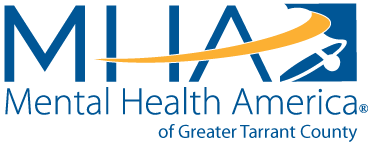 Suicide Awareness and Education Presentation Request FormContact name: Click or tap here to enter text.	Title: Click or tap here to enter text.Phone Number: Click or tap here to enter text.  Email: Click or tap here to enter text.Today’s date: Click or tap here to enter text.	Presentation requested: Click or tap here to enter text.How many attendees are expected at presentation? Click or tap here to enter text.Please describe the audience? Click or tap here to enter text.How long will be allotted for the presentation? Click or tap here to enter text.Presentation location:  Click or tap here to enter text.What are your goal(s) of the presentation?Click or tap here to enter text. Reason(s) for requesting presentation? Click or tap here to enter text.Any further information you would like to provide to have a better understanding of event:Click or tap here to enter text.Thank you so much for contacting Mental Health America of Greater Tarrant County for a presentation. We will process your request and get back to you as soon as possible. If you need further assistance before then or have any questions please contact Vorice Perryman at 817-569-5782 or vorice.perryman@mhmrtc.org